LeerdoelBewuste kledingkeuzes makenVerdiepen in duurzame kledingFormuleren wanneer kleding duurzaam isDe opdracht  Deel 1: stel de outfit samen Stel je outfit samen met een budget van maximaal € 50,00 euro. Dit krijg je van de docentGebruik de checklist (opdracht 2.4) en het moodboard (opdracht 2.6).Let op! Denk ook aan andere mogelijkheden dan het (nieuw) kopen voor het samenstellen van de outfitStel tijdens het shoppen vragen aan de verkopers of winkelmanagers over hun duurzame kleding. Dit verwerk je in de tijdschriftpagina. Je krijgt een format voor de tijdschriftpagina van de docentVerzamel de aankoopbonnen en lever deze bij de docent inDeel 2: FotografeerMaak per kledingstuk een foto. Zorg dat het in de foto zichtbaar is waarom het kledingstuk duurzaam is. Je kan eventueel tekst bij de foto’s zetten maar niet te veelMaak een mooie foto van jullie model in de totale outfit.  Je moet zelf bedenken hoe de foto er uit komt te zien. Welke houding neemt het model aan, wat wil je op de achtergrond, enzovoortDeel 3: Maak de tijdschriftpaginaZet de foto’s in het format voor de tijdschriftpagina. Het format hiervoor krijg je van de docentIn de tijdschriftpagina is in ieder geval zichtbaar:Een foto van een van de studenten in de duurzame outfitFoto’s van de losse kledingstukken Waarom ze duurzaam zijnEen quote die past bij de outfit en wat jullie belangrijk vindenWaar de kledingstukken gekocht zijn of waar je ze vandaan hebt gehaald.De kosten van de kledingstukkenPortfolioDe tijdschriftpagina wordt opgenomen in het porfolio. Het wordt beoordeeld op de eisen die genoemd zijn in de omschrijving van de opdracht.Het wordt beoordeeld met onvoldoende/voldoende voor het portfolio. Dit is een onderdeel van het examenDe tijdschriftpagina kan je uploaden in Teams in de map van periode 2Keuzedeel duurzaamheid in het beroep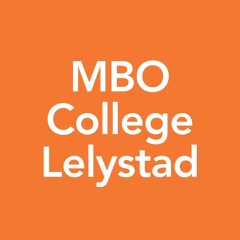 Opdracht 2.7 Outfit en tijdschrift paginaStel je duurzame outfit samen